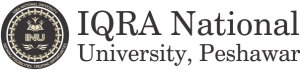 Name: Syed Nazr e AbbasID: 16564Paper: EnglishQ.1. Change the voice turn the active sentence into passive voice and the passive sentence into active voice. The captive was bound to a tree.ANS. They bound the captive to a tree. One may accomplish many things by a little effort. ANS. Many things can be accomplished by a little effect.He will be greatly surprised if he is chosen.ANS. It will greatly surprise him if they choose him.The legend tells us how the castle received its name.ANS. It is told by the legend to us how the castle received its name.All desire wealth and some acquire it. ANS. Wealth is desired by all and acquired by some.Q.2. turn the following in the indirect speech.They wrote, ‘It is time we thought about setting this matter.’ANS. They wrote that it was time they had thought about setting that matter.‘Do you write in a good hand?’ he said.ANS. He enquired me if / whether I wrote in good hand. When the sun got low, the king’s son said ‘Jack, since we have no money, where can we lodge this night?’ANS. When the sun gets low, the king’s so told Jack that since they had no money where they could lodge that night.‘Hurry up’, he said to his servant, ‘do not waste time.’ANS. He ordered his servant not to waste time.‘Call the first witness,’ said the judge.ANS. They judge commanded to call the first witness.Q.3. Write a dialogue on a situation related to the “Disastrous Corona virous (COVID-19)’’ANS. The covid-19 is the virus, named due to spikes on its surface and belongs to same family which had caused outbreak in 2002 and 2009 named MARS and SARS respectively. It directly affects the lungs and causes respiratory problems. It has put the world in great danger due to its rapid transmission. The morality rate of the disease is increasing day by day. It has damaged the economic condition of every country. The china was in big hit but due to their struggles they have consoled it and now America in the great danger even in the Pakistan no one is safe every day. The number of patients is touching the sky, due to the ignorable attitude of people and many societies.	In this pandemic, Pakistan the most labour sector in the great danger because they use to contact to ma y people daily and the choice of transmission in very high in regular meeting.	The social distancing the only solution but people use to ignore this option. As there is no vaccine or any other form of medication, so Quarantine is the best option with the main side effect in the terror which it has created among people due to which the disease really looks terrible.Q.4. Write a job application latter for the position of physical therapist advertised in daily newspaper, stating age, education, experience, qualification etc.ANS. Shami Road, Peshawar.Street 6, Shah Jehan Complex.April 21st 2020Dr. AbbasThe HoDAl Shifa HospitalSubject: “Job application for Physical therapist”Dear Sir,I’ve come to know about the vacancy of a physical therapist in your hospital. Through your advertisement in the News. It is an opportunity for me to show my skills and capabilities. You’ll find me a responsible and honest worker. My C.V. is enclosed.	I’ve been a brilliant and outstanding student through my academic life. I got my BS degree from INU Peshawar in DPT. I did an internship at AMC Peshawar for two years. I am volunteering at a foundation to treat the poor patients. I am currently working at clinic also as a past time.	I’ll be eagerly looking forward for your response for treating the acting patient.Sincerely A.B.C.